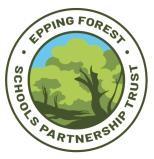 Epping Forest Schools Partnership Trust – Chigwell Row Infant School= School days          	= School holidays    	 	= Bank holidays  
= Weekends	 = Inset days                      = Trust InsetIn addition to the Trust Inset day, schools allocate five non-pupil days out of the school days indicated, or the equivalent in disaggregated twilight sessions.  September 2022  September 2022  September 2022  September 2022  September 2022 October2022 October2022 October2022 October2022 October2022 November 2022 November 2022 November 2022 November 2022 November 2022 December 2022 December 2022 December 2022 December 2022 December 2022 M T W T F S S M T W T F S S M T W T F S S M T W T F S S 1 2 3 4 1 2 1 2 3 4 5 6 1 2 3 4 5 6 7 8 9 10 11 3 4 5 6 7 8 9 7 8 9 10 11 12 13 5 6 7 8 9 10 11 12 13 14 15 16 17 18 10 11 12 13 14 15 16 14 15 16 17 18 19 20 12 13 14 15 16 17 18 19 20 21 22 23 24 25 17 18 19 20 21 22 23 21 22 23 24 25 26 27 19 20 21 22 23 24 25 26 27 28 29 30 24 25 26 27 28 29 30 28 29 30 26 27 28 29 30 31 31 January 2023 January 2023 January 2023 January 2023 January 2023 February 2023 February 2023 February 2023 February 2023 February 2023 March 2023 March 2023 March 2023 March 2023 March 2023 April 2023 April 2023 April 2023 April 2023 April 2023 M T W T F S S M T W T F S S M T W T F S S M T W T F S S 1 1 2 3 4 5 1 2 3 4 5 1 2 2 3 4 5 6 7 8 6 7 8 9 10 11 12 6 7 8 9 10 11 12 3 4 5 6 7 8 9 9 10 11 12 13 14 15 13 14 15 16 17 18 19 13 14 15 16 17 18 19 10 11 12 13 14 15 16 16 17 18 19 20 21 22 20 21 22 23 24 25 26 20 21 22 23 24 25 26 17 18 19 20 21 22 23 23 24 25 26 27 28 29 27 28 27 28 29 30 31 24 25 26 27 28 29 30 30 31 May 2023 May 2023 May 2023 May 2023 May 2023 June 2023 June 2023 June 2023 June 2023 June 2023 July 2023 July 2023 July 2023 July 2023 July 2023 August 2023 August 2023 August 2023 August 2023 August 2023 M T W T F S S M T W T F S S M T W T F S S M T W T F S S 1 2 3 4 5 6 7 1 2 3 4 1 2 1 2 3 4 5 6 8 9 10 11 12 13 14 5 6 7 8 9 10 11 3 4 5 6 7 8 9 7 8 9 10 11 12 13 15 16 17 18 19 20 21 12 13 14 15 16 17 18 10 11 12 13 14 15 16 14 15 16 17 18 19 20 22 23 24 25 26 27 28 19 20 21 22 23 24 25 17 18 19 20 21 22 23 21 22 23 24 25 26 27 29 30 31 26 27 28 29 30 24 25 26 27 28 29 30 28 29 30 31 31 Autumn Term: Thursday 1 September 2022 – Friday 16th December  
Half Term 24 October – 28 October    74 days Spring Term: Tuesday 3 January 2023 – Friday 31 March 2023 Half Term 13 February - 17 February     57 days Summer Term: Monday 17 April 2023 – Friday 21 July 2023 Half Term 29 May – 2 June, and May Bank Holiday - 1 May    64 days _______ 195 days 